Venda Nova do Imigrante, 30 de agosto de 2021_____________________________________SECRETARIO MUNCIPAL DE OBRAS E INFRAESTRUTURA URBANA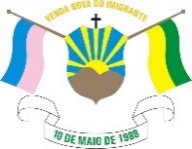 Prefeitura Municipal de Venda Nova do ImigranteAv. Evandi Américo Comarela, 385, Esplanada, Venda Nova do Imigrante/ESCNPJ.: 31.723.497/0001-08  - CEP: 29375-000  - Telefone: (28) 3546-1188ESTUDO TÉCNICO PRELIMINAREste Estudo Técnico Preliminar - ETP - tem como objetivo assegurar a viabilidade técnica e a razoabilidade da contratação pública, para contratação de empresa especializada para Fornecimento e Aplicação de Concreto Usinado Fck=30.ETP Nº. Data da Elaboração: 30/08/20211. DESCRIÇÃO DA NECESSIDADE Considerando que alguns serviços não demandam de contratação de empresa, sendo executados por servidores desta municipalidade, de modo a atender as demandas rotineiras, e que geralmente estes necessitam da utilização de concreto.Levando em consideração que o concreto usinado apresenta qualidade superior ao concreto manual executado em obra, tendo em vista o controle na produção, gerando assim serviços de maior qualidade e durabilidade.Considerando ainda a agilidade na execução dos serviços com a utilização do concreto usinado, otimizando assim tempo e recurso, tendo em vista o menor desperdício de materiais.2. REQUISITOS DA CONTRATAÇÃOA empresa a ser contratada deverá possuir a seguinte QUALIFICAÇÃO TÉCNICA a) Registro e regularidade da licitante e de seus responsáveis técnicos nas entidades profissionais competentes que permita a execução dos serviços, objeto desta licitação, comprovada através de certidão do órgão e em dia. obs: caso a empresa vencedora da licitação seja de outro estado, na assinatura do contrato, a empresa e/ou o responsável técnico com sede ou acervo técnico de outro estado, deverão apresentar o registro de regularidade com visto no CREA/CAU/ES, conforme lei nº 5.194/66 e resoluções 266/79 e 413/97 do CONFEA. b) Certificado de cadastramento/habilitação emitido pela prefeitura municipal de venda nova do imigrante, em dia, na data da abertura da licitação. c) Comprovação de aptidão para desempenho da atividade pertinente e compatível em características com o objeto da licitação e indicação do objeto, bem como da qualificação dos membros da equipe técnica. O acervo técnico deverá constar todos os técnicos relacionados no CAT. d) A comprovação da capacidade técnica será feita da seguinte forma: Atestado de desempenho anterior, emitido por pessoas jurídicas de direito público ou privado, acompanhado das respectivas certidões de acervo técnico (CAT), expedidas pelo profissional de nível superior ou médio detentor da anotação de responsabilidade técnica - ART, comprovando a prestação de serviços de características técnicas compatíveis às do objeto da presente licitação.O profissional de nível superior detentor do acervo técnico poderá ser diretor, sócio ou fazer parte do quadro de trabalho da empresa licitante, na condição de empregado, cujo vínculo deverá existir na data da abertura da proposta da referida licitação e deverá estar devidamente registrado no conselho regional regulamentador do exercício profissional, comprovando, obrigatoriamente tal condição; Atestado de conclusão do serviço e descrição dos serviços executados; comprovação de vínculo de trabalho entre os técnicos indicados e a empresa licitante, esta comprovação poderá ser feita através de CTPS ou contrato de trabalho ou CREA/CAU.3. LEVANTAMENTO DE MERCADOLevantamento de preços baseado em planilhas de composições de custos fornecidas pelo Estado (DER-ES).4. DESCRIÇÃO DA SOLUÇÃO COMO UM TODOConsiderando os serviços que não demandam de contratação de empresa específica, sendo estes executados por servidores da própria Prefeitura Municipal de Venda Nova do Imigrante, tendo em vista, que em sua maioria necessitam da utilização de concreto.Opta se pela utilização de concreto usinado, para obtenção de um produto final de melhor qualidade, tendo em vista o controle em sua produção, bem como reduzir o tempo e perda de material para execução de tais serviços. 5. ESTIMATIVA DAS QUANTIDADESAs quantidades de materiais foram levantadas tendo como base a demanda diária da Secretaria Municipal de Obras e Infraestrutura Urbana.Seus valores podem ser verificados na planilha orçamentária em anexo.6. ESTIMATIVA DO VALOR DA CONTRATAÇÃOO valor estimado da contratação foi obtido a partir dos referenciais de preços de serviços disponibilizados pelo governo estadual. (DER-ES).  A proposta da Prefeitura Municipal pode ser verificada na planilha orçamentária em anexo.7. PARCELAMENTO OU NÃO DA SOLUÇÃOA licitação sob regime de empreitada por preço unitário8. CONTRATAÇÕES CORRELATAS E/OU INTERDEPENDENTESNão há necessidade de contratações correlatas. 9. ALINHAMENTO ENTRE A CONTRATAÇÃO E O PLANEJAMENTOA Secretaria Municipal de Obras, apresenta demandas rotineiras de serviços que nescessitam da utilização de concreto, sendo por vezes, em volume considerável, e até mesmo para execução de estruturas em concreto armado. Por essa razão, a estratégia de contratação mais conveniente dá-se pela modalidade tomada de preços, com fundamento no art. 22 da lei 8.666/93, sob regime de empreitada por preço unitário;10. RESULTADOS PRETENDIDOSCom a contratação do Fornecimento e Aplicação de Concreto Usinado, pretende se a obtenção de serviços com maior qualidade, bem como redução de tempo e desperdício de materiais para execução destes. 11. PROVIDÊNCIAS A SEREM ADOTADASNão há providências a serem adotadas pela Administração previamente à celebração do contrato.12. IMPACTOS AMBIENTAISEm regra, não se vislumbra impactos ambientais decorrentes da contratação.13. VIABILIDADE E RAZOABILIDADE DA CONTRATAÇÃOOs estudos preliminares indicam que esta forma de contratação é perfeitamente viável e que maximiza a probabilidade do alcance dos resultados pretendidos.Diante do exposto o(a) responsável declara ser viável a contratação da solução pretendida, com base neste Estudo Técnico Preliminar.